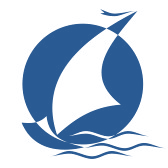 UITNODIGINGPinksterrally 2022 VeersemeerOp 4-5-6 juni wordt de traditionele Pinksterrally georganiseerd voor de NedWa-leden en de WIJM-leden (Vught). Je bent van harte uitgenodigd om hier aan deel te nemen.Uitvalsbasis: 	Haventerrein van Watersportvereniging Arne, Polredijk 13 te Oostwatering (vlakbij Veere), alwaar wij voor ca.  € 20,- per dag op het terrein mogen kamperen,  onze boten/trailers een plek kunnen geven en van de fijne boothellingen gebruik mogen maken. Er is een clubhuis, waar we gezellig kunnen vertoeven en desgewenst  een maaltijd kunnen nuttigen. Gratis WIFI.Organisatie:	’s-Avonds spreken we af hoe laat we de volgende ochtend palaver hebben. De tocht wordt gepland afhankelijk van de weersomstandigheden. 	Ieder zorgt voor zijn eigen eten. Programma:	Zaterdag aankomst en boten gereed maken. En natuurlijk helpen we elkaar een handje.	Zondag en maandag toerzeilen.	Laat mij a.u.b. even weten wat je plannen zijn mbt aankomstdag/-tijd. Bij aankomst graag even melden bij de havenmeester. Je zult tussen de tenten een Wayfarer wimpel aantreffen.Inschrijving: 	 jokepeers@gmail.com / gsm: 06-55718401. Geef aub  je gsm nummer aan me door: handig voor de groepsapp t.b.v. korte mededelingen.Nadere informatie en tarieven:WV Arne:		  www.wvarne.nlTrekkershutten:  http://www.veersegat.nl/verhuur/trekkershutten/Vakantiehuisjes: http://www.haflingerhofdeheksenketel.nl/